PONAVLJANJE – ENERGIJAUputa: Prepisati zadatak i križaljku u bilježnicu i uraditi.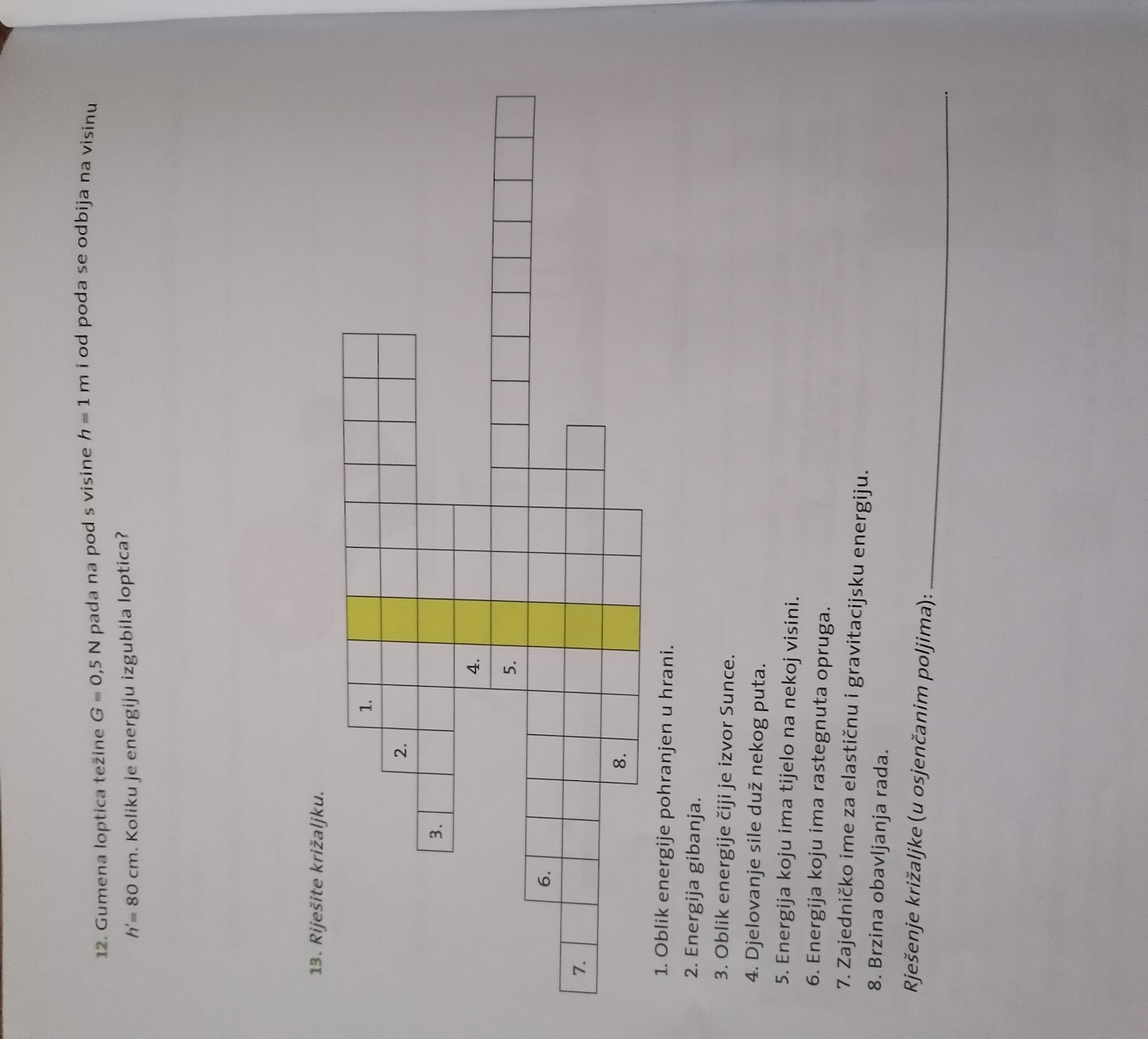 